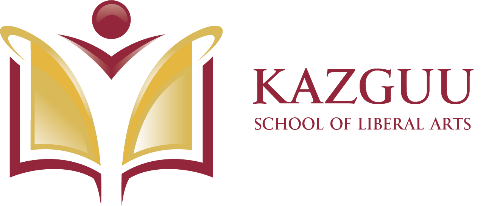 ВЫСШАЯ ГУМАНИТАРНАЯ ШКОЛАРекомендуемое количество кредитовдля специальности Переводческое дело (2020 год поступления)срок обучения – 3 годаСұрақтарыңызды эдвайзерге d_abdrakhmanova@kazguu.kz корпоративтік пошта арқылы жіберуіңізді сұраймыз.При возникновении вопросов, свяжитесь с эдвайзером посредством корпоративной почты d_abdrakhmanova@kazguu.kz .If you have a question, please, contact your advisor via corporate e-mail d_abdrakhmanova@kazguu.kz .СеместрКод дисциплиныНаименование дисциплиныКредиты1 год обучения (курс)1 год обучения (курс)1 год обучения (курс)1 год обучения (курс)1Общеобразовательные дисциплиныОбщеобразовательные дисциплины71GED 1101Современная история Казахстана51FK (1)Физическая культура21Базовые дисциплины – обязательный (вузовский) компонентБазовые дисциплины – обязательный (вузовский) компонент251TIT 2202Теория перевода - М2, М351FLT 2203Основы теории изучаемого языка51AW C1 2206Академическое письмо (С1)51FL I 2208Второй иностранный язык I (A0, A1)101Профилирующие дисциплины - вузовский компонентПрофилирующие дисциплины - вузовский компонент51RM I 2301Методы исследований I51Дополнительные виды обученияДополнительные виды обучения01Learning how to learn01TSOIR (1)Творчество, служение обществу и интеллектуальное развитие (CSI)01ИТОГО В СЕМЕСТРИТОГО В СЕМЕСТР372Общеобразовательные дисциплиныОбщеобразовательные дисциплины22FK (2)Физическая культура22Базовые дисциплины – обязательный (вузовский) компонентБазовые дисциплины – обязательный (вузовский) компонент152AW C2 2207Академическое письмо (С2)52FL II 2209Второй иностранный язык II (A2)102Базовые дисциплины - компонент по выборуБазовые дисциплины - компонент по выбору52HTM 2223История методики преподавания иностранных языков - М452Профилирующие дисциплины - вузовский компонентПрофилирующие дисциплины - вузовский компонент152RM II 2302Методы исследований II52Tran I 2303Письменный перевод I – М252CSI I 2304Последовательный и синхронный перевод  I – М3 52Дополнительные виды обученияДополнительные виды обучения02TSOIR (2)Творчество, служение обществу и интеллектуальное развитие (CSI)02ИТОГО В СЕМЕСТРИТОГО В СЕМЕСТР37